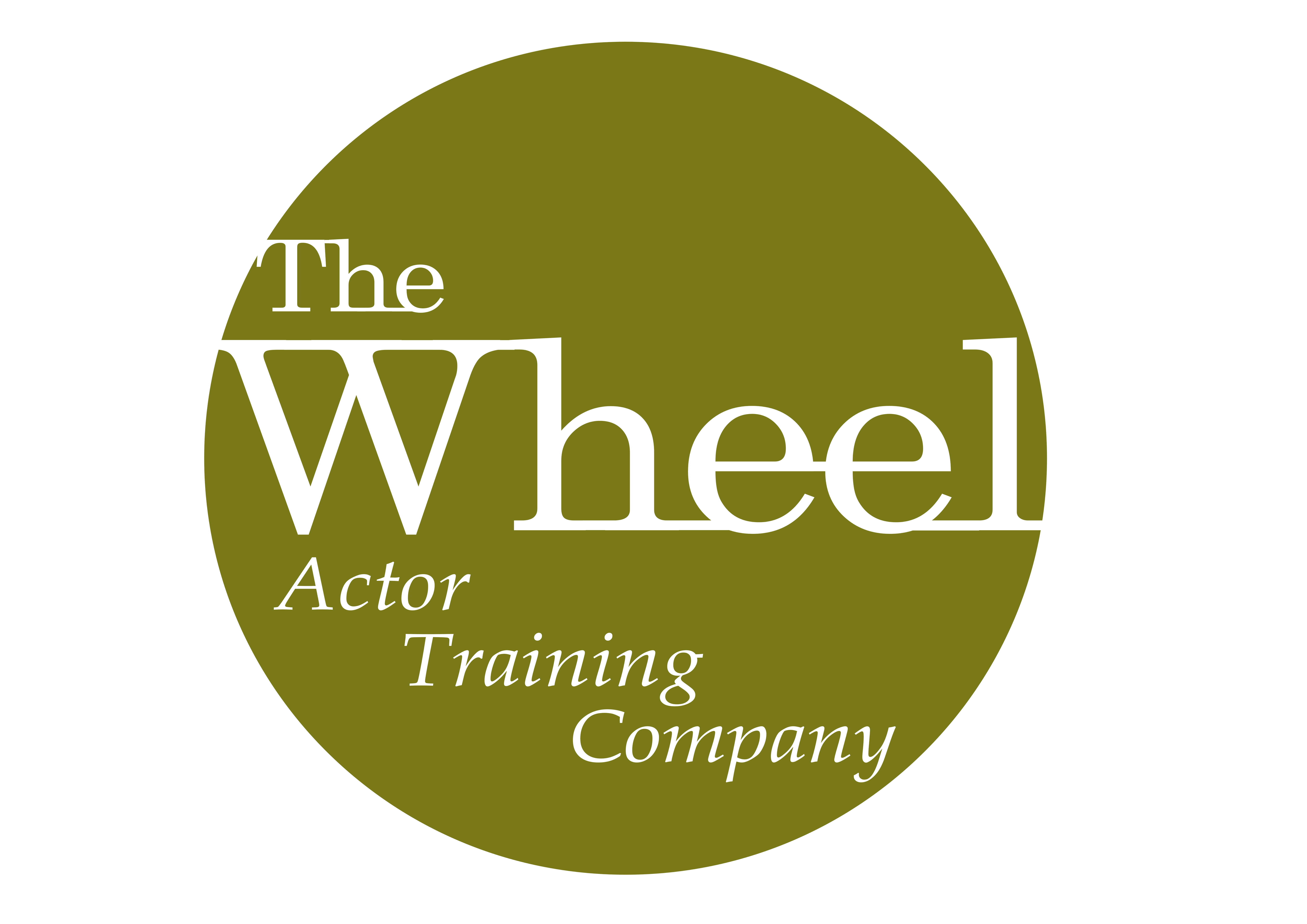 One Year Part Time Acting APPLICATION FORM If you have any questions, please don’t hesitate to email or phone us. Email: info@thewheel.org.ukPhone: 01752 229234Please return this completed form to info@thewheel.org.ukCONTACT DETAILSName:Phone Number:Email Address:Age:Would you like to be added to our mailing list: YES/NO/ALREADY SUBSCRIBED (delete as appropriate) ABOUT YOU All applications will be asked to an informal audition and interview/chat, (this year by video call due to COVID19), to help make the meeting as useful as possible for both yourself and us, it would be useful to know a bit about you: any previous acting experience and/or training, and what has drawn you to apply to spend a year with our Actor Training Company. Please also include any access requirements and any other information you think is relevant.What to expect next…We will be in touch as soon as possible, to invite you to an informal audition/meeting. We will keep these as friendly and as informal as possible to ensure that you get a feel for what the course is about and both parties can get a good idea if this is the best course for you. We will offer you a selection of audition slots, so you can select a time which would best fit around your other commitments.